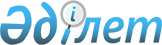 О внесении изменений и дополнений в некоторые приказы Министра здравоохранения Республики КазахстанПриказ Министра здравоохранения Республики Казахстан от 29 апреля 2022 года № ҚР ДСМ-39. Зарегистрирован в Министерстве юстиции Республики Казахстан 4 мая 2022 года № 27894
      Примечание ИЗПИ!      Вводится в действие с 01.07.2022.
      ПРИКАЗЫВАЮ:
      1. Внести в приказ Министра здравоохранения Республики Казахстан от 16 сентября 2020 года № ҚР ДСМ-103/2020 "Об утверждении Правил привлечения независимых экспертов при проведении экспертизы качества медицинских услуг (помощи)" (зарегистрирован в Реестре государственной регистрации нормативных правовых актов под № 21218) следующие изменения и дополнение:
      преамбулу изложить в следующей редакции:
      "В соответствии с подпунктом 15) статьи 8 Кодекса Республики Казахстан "О здоровье народа и системе здравоохранения" ПРИКАЗЫВАЮ:";
      пункт 3 изложить в следующей редакции:
      "3. Комитету медицинского и фармацевтического контроля Министерства здравоохранения Республики Казахстан в установленном законодательством Республики Казахстан порядке обеспечить:
      1) государственную регистрацию настоящего приказа в Министерстве юстиции Республики Казахстан;
      2) размещение настоящего приказа на интернет-ресурсе Министерства здравоохранения Республики Казахстан после его официального опубликования;
      3) в течение десяти рабочих дней после государственной регистрации настоящего приказа в Министерстве юстиции Республики Казахстан представление в Юридический департамент Министерства здравоохранения Республики Казахстан сведений об исполнении мероприятий, предусмотренных подпунктами 1) и 2) настоящего пункта.";
      в правилах привлечения независимых экспертов при проведении экспертизы качества медицинских услуг (помощи), утвержденных указанным приказом:
      пункт 6 изложить в следующей редакции: 
      "6. Независимые эксперты в рамках экспертизы качества медицинских услуг (помощи) привлекаются:
      1) государственным органом;
      2) местными органами государственного управления здравоохранением областей, городов республиканского значения и столицы;
      3) фондом;
      4) физическими или юридическими лицами.";
      дополнить пунктом 9-1 следующего содержания: 
      "9-1. Местными органами государственного управления здравоохранением областей, городов республиканского значения и столицы независимые эксперты привлекаются в случаях:
      1) необходимости подтверждения качества медицинской помощи лицам, содержащимся в следственных изоляторах и учреждениях уголовно-исполнительной (пенитенциарной) системы при рассмотрении обращений, в том числе связанных с ухудшением здоровья, инвалидизации;
       2) проведения текущего (планового), внепланового, проактивного, целевого мониторинга случаев летальности и смертности, медико-экономического мониторинга объема и качества медицинских услуг (помощи), оказанных в рамках договорных обязательств в рамках дополнительного объема медицинской помощи лицам, содержащимся в следственных изоляторах и учреждениях уголовно-исполнительной (пенитенциарной) системы.";
      пункт 13 изложить в следующей редакции: 
      "13. Фонд, местные органы государственного управления здравоохранением областей, городов республиканского значения и столицы при привлечении независимых экспертов здравоохранения заключают договор гражданско-правового характера непосредственно с независимым экспертом либо аккредитованным субъектом здравоохранения.".
      2. Внести в приказ Министра здравоохранения Республики Казахстан от 3 декабря 2020 года № ҚР ДСМ - 230/2020 "Об утверждении Правил организации и проведения внутренней и внешней экспертиз качества медицинских услуг" (зарегистрирован в Реестре государственной регистрации нормативных правовых актов под № 21727) следующие изменения и дополнения:
      преамбулу изложить в следующей редакции:
      "В соответствии c пунктом 5 статьи 35 Кодекса Республики Казахстан от "О здоровье народа и системе здравоохранения" ПРИКАЗЫВАЮ:";
      в правилах организации и проведения внутренней и внешней экспертиз качества медицинских услуг (помощи), утвержденных указанным приказом:
      пункт 1 изложить в следующей редакции:
      "1. Правила организации и проведения внутренней и внешней экспертиз качества медицинских услуг (помощи) (далее – Правила) разработаны в соответствии с пунктом 5 статьи 35 Кодекса Республики Казахстан "О здоровье народа и системе здравоохранения" (далее – Кодекс) и определяют порядок организации и проведения внутренней и внешней экспертиз качества медицинских услуг (помощи), оказываемых субъектами здравоохранения независимо от форм собственности и ведомственной принадлежности.";
      подпункт 6) пункта 10 изложить в следующей редакции: 
      "6) в организациях, осуществляющих деятельность в сфере службы крови, проводится экспертиза качества медицинских услуг (помощи) не менее 20 % медицинских карт доноров в квартал, а также проводится контроль соблюдения правил заготовки, переработки, контроля качества, хранения, реализации крови, ее компонентов, а также правила переливания крови, ее компонентов согласно приказу Министра здравоохранения Республики Казахстан от 20 октября 2020 года № ҚР ДСМ - 140/2020 "Об утверждении номенклатуры, правил заготовки, переработки, контроля качества, хранения, реализации крови, ее компонентов, а также правил переливания крови, ее компонентов" (зарегистрирован в Реестре государственной регистрации нормативных правовых актов под № 21478).";
      пункт 24 изложить в следующей редакции: 
      "24. Внешняя экспертиза качества медицинских услуг (помощи) осуществляется:
      1) государственным органом;
      2) местными органами государственного управления здравоохранением областей, городов республиканского значения и столицы;
      3) фондом;
      4) независимыми экспертами в области здравоохранения;
      5) ведомством Управления делами Президента Республики Казахстан в отношении подведомственных организаций.";
      пункт 26 изложить в следующей редакции: 
      "26. Государственным органом, местными органами государственного управления здравоохранением областей, городов республиканского значения и столицы внешняя экспертиза качества медицинских услуг (помощи) проводится в том числе с привлечением независимых экспертов в области здравоохранения.
      В случаях отсутствия условий для привлечения независимых экспертов, наличия конфликта интересов независимого эксперта у организаций здравоохранения, имеющих право предоставлять независимых экспертов, а также в промежуток времени от завершения гражданско-правовых (договорных) отношений между организациями здравоохранения, имеющими право предоставлять независимых экспертов и государственным органом и до завершения конкурсных процедур, согласно номенклатуры специальностей и специализаций в области здравоохранения, утвержденных приказом Министра здравоохранения Республики Казахстан от 21 декабря 2020 года № ҚР ДСМ-305/2020 "Об утверждении номенклатуры специальностей и специализаций в области здравоохранения, номенклатуры и квалификационных характеристик должностей работников здравоохранения" (зарегистрирован в Реестре государственной регистрации нормативных правовых актов под № 21856), для оценки качества медицинской помощи привлекаются профильные специалисты в области здравоохранения решением:
      1) государственного органа;
      2) территориального подразделения государственного органа;
      3) местных органов государственного управления здравоохранением областей, городов республиканского значения и столицы.
      Профильные специалисты в области здравоохранения по итогам оценки качества медицинской помощи предоставляют в рамках своей компетенции заключение с выводами по качеству оказания медицинских услуг (помощи) со ссылкой на нормативные правовые акты для формирования выводов и внесения в заключение внешней экспертизы качества медицинских услуг (помощи) по форме согласно приложению 3 к настоящим Правилам."; 
      пункт 30 изложить в следующей редакции: 
      "30. По результатам внешней экспертизы качества медицинских услуг (помощи), проведенных государственным органом, местными органами государственного управления здравоохранением областей, городов республиканского значения и столицы и Фондом, государственный орган проводит анализ для выработки предложений по совершенствованию оказания медицинских услуг (помощи).";
      дополнить пунктом 33-1 следующего содержания: 
      "33-1. Местными органами государственного управления здравоохранением областей, городов республиканского значения и столицы внешняя экспертиза качества медицинских услуг (помощи) и оплата услуг субъектов здравоохранения проводится в рамках мониторинга исполнения договорных обязательств по качеству и объему медицинских услуг в отношении медицинских организаций, оказывающих медицинскую помощь лицам, содержащимся в следственных изоляторах и учреждениях уголовно-исполнительной (пенитенциарной) системы в соответствии с подпунктом 2-1) пункта 4 статьи 35 и пунктом 2-1 статьи 69 Кодекса.";
      пункты 34 и 35 изложить в следующей редакции: 
      "34. Фонд, местные органы государственного управления здравоохранением областей, городов республиканского значения и столицы предоставляют независимому эксперту материалы, являющиеся предметом экспертизы.
      35. По окончании проведения экспертизы Фондом составляется заключение и (или) акт по форме, определяемой в соответствии с приказом исполняющего обязанности Министра здравоохранения Республики Казахстан от 24 декабря 2020 года № ҚР ДСМ-321/2020 "Об утверждении Правил проведения мониторинга исполнения условий договора закупа медицинских услуг у субъектов здравоохранения в рамках гарантированного объема бесплатной медицинской помощи и (или) в системе обязательного социального медицинского страхования" (зарегистрирован в Реестре государственной регистрации нормативных правовых актов под № 21904).";
      дополнить пунктом 35-1 следующего содержания: 
      "35-1. По окончании проведения внешней экспертизы качества медицинских услуг (помощи) местными органами государственного управления здравоохранением областей, городов республиканского значения и столицы составляется заключение и (или) акт по форме, определяемой в соответствии с приказом Министра здравоохранения Республики Казахстан от 3 декабря 2020 года № ҚР ДСМ-230/2020 "Об утверждении правил организации и проведения внутренней и внешней экспертиз качества медицинских услуг (помощи)" (зарегистрирован в Реестре государственной регистрации нормативных правовых актов под № 21727).";
      пункт 36 изложить в следующей редакции:
      "36. Независимыми экспертами в области здравоохранения внешняя экспертиза проводится при привлечении их физическими или юридическими лицами на договорной основе.
      Сведения о независимых экспертах содержатся в Реестре независимых экспертов, формируемом государственным органом в соответствии с приказом Министра здравоохранения Республики Казахстан от 21 октября 2020 года № ҚР ДСМ-145/2020 "Об утверждении правил ведения реестра независимых экспертов, а также основания включения в единый реестр независимых экспертов и исключения из него" (зарегистрирован в Реестре государственной регистрации нормативных правовых актов под № 21509). Реестр независимых экспертов размещается на сайте государственного органа.";
      пункт 39 изложить в следующей редакции: 
      "39. По окончании проведения внешней экспертизы качества медицинских услуг (помощи) независимый эксперт представляет экспертное заключение по форме согласно приложению 3 к настоящим Правилам. 
      Экспертное заключение независимого эксперта составляется в трех экземплярах. Один экземпляр вручается субъекту здравоохранения, второй экземпляр вручается Заказчику, третий экземпляр остается у независимого эксперта.";
      приложение 3 к указанным Правилам изложить в следующей редакции согласно приложению к настоящему приказу. 
      3. Комитету медицинского и фармацевтического контроля Министерства здравоохранения Республики Казахстан в установленном законодательством Республики Казахстан порядке обеспечить:
      1) государственную регистрацию настоящего приказа в Министерстве юстиции Республики Казахстан;
      2) размещение настоящего приказа на интернет-ресурсе Министерства здравоохранения Республики Казахстан после его официального опубликования;
      3) в течение десяти рабочих дней после государственной регистрации настоящего приказа в Министерстве юстиции Республики Казахстан представление в Юридический департамент Министерства здравоохранения Республики Казахстан сведений об исполнении мероприятий, предусмотренных подпунктами 1) и 2) настоящего пункта.
      4. Контроль за исполнением настоящего приказа возложить на курирующего вице-министра здравоохранения Республики Казахстан.
      5. Настоящий приказ подлежит официальному опубликованию и вводится в действие с 1 июля 2022 года. Экспертное заключение и (или) заключение
      1. Фамилия, имя, отчество (при его наличии) лица, проводившего экспертизу, с указанием специальности, должности, ученой степени
      2. Наименование субъекта (объекта) здравоохранения, в котором проводилась экспертиза
      3. Основание проведения экспертизы, либо сведения о заказчике 
      4. Сроки проведения экспертизы
      5. Период проведения экспертизы
      6. Предмет экспертизы 
      7. Сведения о результатах экспертизы, в том числе о выявленных нарушениях, об их характере 
      8. Выводы
      9. Рекомендации
      ________________________________________________ ________________________Фамилия, имя, отчество (при его наличии), подпись лица, проводившего экспертизуДата "____" ___________ 20 ___ года
					© 2012. РГП на ПХВ «Институт законодательства и правовой информации Республики Казахстан» Министерства юстиции Республики Казахстан
				
      Министр здравоохраненияРеспублики Казахстан

А. Ғиният
Приложение к приказу
Министра здравоохранения
Республики Казахстан
от 29 апреля 2022 года
№ ҚР ДСМ-39Приложение 3 к Правилам
организации и проведения
внутренней и внешней экспертиз
качества медицинских услуг
(помощи)